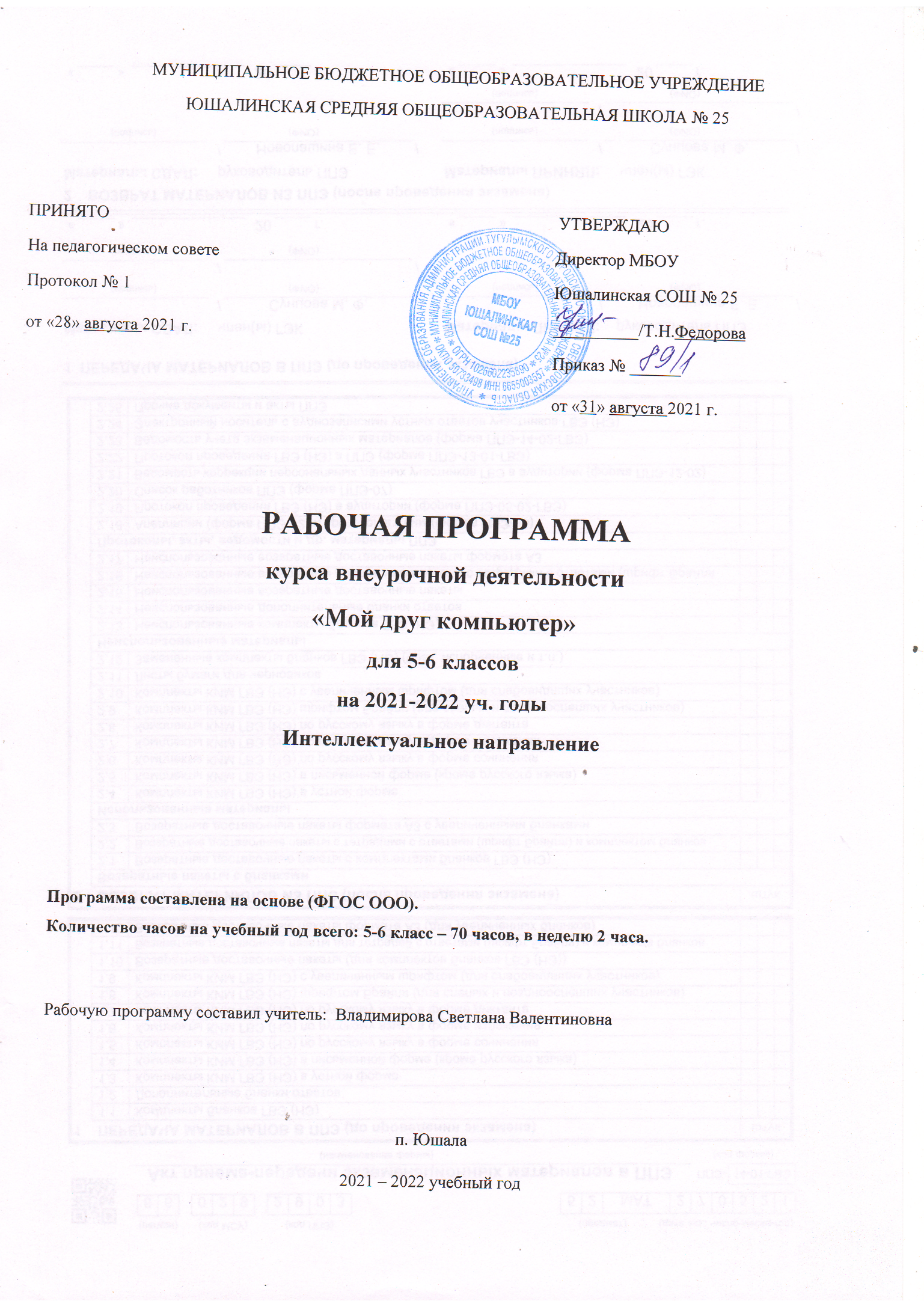 ПОЯСНИТЕЛЬНАЯ ЗАПИСКА         Настоящая рабочая программа внеурочной деятельности по информатике составлена на 68 часов (2 часа в неделю) в соответствии с учебным планом школы и рассчитана на 2 года обучения в 5 и 6-х классах. Программа состоит из 4-х разделов.Знакомство и работа в графическом редакторе Paint Знакомство и работа в текстовом процессоре Microsoft Office WORD Знакомство и работа с программой создания презентаций Microsoft Office PowerPointОсновы работы в Microsoft Office Publisher Основы работы в Microsoft Office PowerPointПравила работы с ABBYY FineReaderЭлектронные таблицы.Программа направлена на обеспечение условий развития личности учащегося; творческой самореализации; умственного и духовного развития.  Статус документаРабочая программа курса «Информатика и ИКТ» основной школы (базовый уровень) составлена на основе:Федерального закона «Об образовании в Российской Федерации».Федерального государственного образовательного стандарта общего образования (ФГОС OOO);на основании программы курса информатики для 5-6 классов Л.Л. Босовой, которая адаптирована к условиям внеурочной деятельности;требований к результатам освоения основной образовательной программы (личностных, метапредметных, предметных); основныых подходов к развитию и формированию универсальных учебных действий (УУД) для основного общего образования.   Актуальность программы: Изучение информационных технологий в 5-6 классах является неотъемлемой частью современного общего образования и направлено на формирование у подрастающего поколения нового целостного миропонимания и информационного мировоззрения, понимания компьютера как современного средства обработки информации. Необходимость разработки данной программы обусловлена потребностью развития информационных и коммуникационных технологий (ИКТ), в системе непрерывного образования в условиях информатизации и массовой коммуникации современного общества. Сегодня человеческая деятельность в технологическом плане меняется очень быстро, на смену существующим технологиям и их конкретным техническим воплощениям быстро приходят новые, которые специалисту приходится осваивать заново.Содержание программы направлено на воспитание интереса познания нового, развитию наблюдательности, умения анализировать, догадываться, рассуждать, доказывать, умения решать учебную задачу творчески. Содержание может быть использовано для показа учащимся возможностей применения тех знаний и умений, которыми они овладевают на занятиях.Цели внеурочной деятельности:формирование у учащихся умения владеть компьютером, использовать его для оформления результатов своей деятельности и решения практических задач;            подготовка учащихся к активной полноценной жизни и работе в условиях технологически развитого общества; раскрытие основных возможностей, приемов и методов обработки информации разной структуры с помощью офисных программ. Задачи внеурочной деятельности:формирование знаний о значении информатики и вычислительной техники в развитии общества и в изменении характера труда человека; формирование знаний об основных принципах работы компьютера;формирование знаний об основных этапах информационной технологии решения задач в широком смысле; формирование умений моделирования и применения компьютера в разных предметных областях; формирование умений и навыков самостоятельного использования компьютера в качестве средства для решения практических задач;формирование умений и навыков работы над проектами по разным школьным дисциплинам.ПРИНЦИПЫ ПРОГРАММЫ:В работе над программой используются следующие педагогические принципы:целенаправленность и последовательность деятельности (от простого к сложному); принцип комплексного развития (взаимосвязь разделов программы); доступность и наглядность;связь теории с практикой;принцип учета индивидуальности каждого ребенка (педагог учитывает психологические особенности детей при обучении);сочетание индивидуальных и групповых форм деятельности; принцип совместного творческого поиска в педагогической деятельности; принцип положительной перспективы при оценке (критиковать, подчеркивая крупицы интересного, давая почву для развития);принцип личностной оценки каждого ребенка без сравнения с другими детьми, помогающий детям почувствовать свою значимость для группы.ФОРМЫ И МЕТОДЫ РАБОТЫ:На занятиях используются как классические для педагогики формы и методы работы, так и нетрадиционные.Формы проведения занятий:игра;исследование;творческий практикум;соревнование;презентация проекта.Методы обучения:Методы, в основе которых лежит способ организации занятия:словесный (устное изложение, беседа, рассказ); наглядный (показ видео и мультимедийных материалов, иллюстраций, наблюдение, показ (выполнение) педагогом, работа по образцу);практический (выполнение работ по инструкционным картам, схемам).Методы, в основе которых лежит уровень деятельности детей:объяснительно-иллюстративный – дети воспринимают и усваивают готовую информацию; репродуктивный – учащиеся воспроизводят полученные знания и освоенные способы деятельности;частично-поисковый – участие детей в коллективном поиске, решение поставленной задачи совместно с педагогом;исследовательский – самостоятельная творческая работа учащихся.Методы, в основе которых лежит форма организации деятельности учащихся на занятиях:фронтальный – одновременная работа со всеми учащимися;индивидуально-фронтальный – чередование индивидуальных и фронтальных форм работы;групповой – организация работы в группах;индивидуальный – индивидуальное выполнение заданий, решение проблем.Особенности проведения занятий:теоретический материал подается небольшими порциями с использованием игровых ситуаций;для закрепления и проверки уровня усвоения знаний применять рефлексивные интерактивные упражнения;практические задания составлять так, чтобы время на их выполнение не превышало 20 минут;работу по созданию глобальных творческих проектов следует начинать с разъяснения алгоритма разработки проектов, адаптированного под возраст школьников.Способы проверки результатов:  тесты,  викторины, графические диктанты, дидактические игры. Формы подведения итогов: Выполнение итогового мини-проекта. Создание  слайд- шоу по изученному курсу.ОЖИДАЕМЫЕ РЕЗУЛЬТАТЫ ОСВОЕНИЯ ПРОГРАММЫЛичностные образовательные результатыширокие познавательные интересы, инициатива  и любознательность, мотивы познания и творчества; готовность и способность учащихся к саморазвитию и реализации творческого потенциала  в духовной и предметно-продуктивной деятельности за счет развития их образного, алгоритмического и логического мышления; готовность к повышению своего образовательного уровня и продолжению обучения с использованием средств и методов информатики и ИКТ; интерес к информатике и ИКТ, стремление использовать полученные знания в процессе обучения другим предметам и в жизни; основы информационного мировоззрения – научного взгляда на область информационных процессов в живой природе, обществе, технике как одну из важнейших областей современной действительности;  способность увязать учебное содержание с собственным жизненным опытом и личными смыслами, понять значимость подготовки в области информатики и ИКТ в условиях развития информационного общества; готовность к самостоятельным поступкам и действиям, принятию ответственности за их результаты; готовность к осуществлению индивидуальной и коллективной информационной деятельности; способность к избирательному отношению к получаемой информации за счет умений ее анализа и критичного оценивания; ответственное отношение к информации с учетом правовых и этических аспектов ее распространения; развитие чувства личной ответственности за качество окружающей информационной среды; способность и готовность к принятию ценностей здорового образа жизни за счет знания основных гигиенических, эргономических и технических условий безопасной эксплуатации средств ИКТ.Метапредметные образовательные результатыОсновные метапредметные образовательные результаты, достигаемые в процессе пропедевтической подготовки школьников в области информатики и ИКТ: уверенная ориентация учащихся в различных предметных областях за счет осознанного использования при изучении  школьных дисциплин таких общепредметных понятий как «объект», «система», «модель», «алгоритм» и др.; владение основными общеучебными умениями информационно-логического характера: анализ объектов и ситуаций;  синтез как составление целого из частей и самостоятельное достраивание недостающих компонентов; выбор оснований и критериев для сравнения, классификации объектов;  обобщение и сравнение данных; подведение под понятие, выведение следствий; установление причинно-следственных связей; построение логических цепочек рассуждений и т.д.,  владение умениями организации собственной учебной деятельности, включающими: целеполагание как постановку учебной задачи на основе соотнесения того, что уже известно, и того, что требуется установить; планирование – определение последовательности промежуточных целей с учетом конечного результата, разбиение задачи на подзадачи,  разработка последовательности и структуры действий,  необходимых для достижения цели при помощи фиксированного набора средств; прогнозирование – предвосхищение результата; контроль – интерпретация полученного результата, его соотнесение с имеющимися данными с целью установления соответствия или несоответствия (обнаружения ошибки); коррекция – внесение необходимых дополнений и корректив в план действий в случае обнаружения ошибки;  оценка – осознание учащимся того, насколько качественно им решена учебно-познавательная задача;  владение основными универсальными умениями информационного характера: постановка и формулирование проблемы; поиск и выделение необходимой информации, применение методов информационного поиска; структурирование и визуализация информации; выбор наиболее эффективных способов решения задач в зависимости от конкретных условий; самостоятельное создание алгоритмов деятельности при решении проблем творческого и поискового характера;широкий спектр умений и навыков использования средств информационных и коммуникационных технологий для сбора, хранения, преобразования и передачи различных видов информации (работа с текстом, гипертекстом, звуком и графикой в среде соответствующих редакторов; поиск, передача и размещение информации в компьютерных сетях), навыки создания личного информационного пространства; владение базовыми навыками исследовательской деятельности, выполнения творческих проектов; владение способами и методами освоения новых инструментальных средств;владение основами продуктивного взаимодействия и сотрудничества со сверстниками и взрослыми: умение правильно, четко и однозначно сформулировать мысль в понятной собеседнику форме; умение осуществлять в коллективе совместную информационную деятельность, в частности при выполнении проекта; умение выступать перед аудиторией, представляя ей результаты своей работы с помощью средств ИКТ; использование коммуникационных технологий в учебной деятельности и повседневной жизни.Предметные образовательные результатыв сфере познавательной деятельностиосвоение основных понятий и методов информатики;выделение основных информационных процессов в реальных ситуациях, нахождение сходства и различия протекания информационных процессов в различных системах;выбор языка представления информации в соответствии с поставленной целью, определение внешней и внутренней формы представления  информации, отвечающей данной задаче диалоговой или автоматической обработки информации (таблицы, схемы, графы, диаграммы);преобразование информации из одной формы представления в другую без потери её смысла и полноты;решение задач из разных сфер человеческой деятельности с применением средств информационных технологий;в сфере ценностно-ориентационной деятельности:понимание роли информационных процессов как фундаментальной реальности окружающего мира и определяющего компонента современной информационной цивилизации;оценка информации, в том числе получаемой из средств массовой информации, свидетельств очевидцев, интервью; умение отличать корректную аргументацию от некорректной;следование нормам жизни и труда в условиях информационной цивилизации;авторское право и интеллектуальная собственность; юридические аспекты и проблемы использования ИКТ в быту, учебном процессе, трудовой деятельности;в сфере коммуникативной деятельности:получение представления о возможностях получения и передачи информации с помощью электронных средств связи, о важнейших характеристиках каналов связи;овладение навыками использования основных средств телекоммуникаций, формирования запроса на поиск информации в Интернете с помощью программ навигации (браузеров) и поисковых программ;соблюдение норм этикета, российских и международных законов при передаче информации по телекоммуникационным каналам.в сфере трудовой деятельности:рациональное использование распространённых технических средств информационных технологий для решения общепользовательских задач и задач учебного процесса, усовершенствование навыков полученных в начальной школе;выбор средств информационных технологий для решения поставленной задачи;использование текстовых редакторов для создания и оформления текстовых документов (форматирование, сохранение, копирование фрагментов и пр.), усовершенствование навыков, полученных в начальной школе;создание и редактирование рисунков, чертежей, усовершенствование навыков, полученных в начальной школе;приобретение опыта создания и преобразования информации различного вида, в том числе с помощью компьютера.в сфере эстетической деятельности:знакомство с эстетически-значимыми компьютерными моделями из различных образовательных областей и средствами их создания;приобретение опыта создания эстетически значимых объектов с помощью возможностей средств информационных технологий (графических, цветовых, звуковых, анимационных).в сфере охраны здоровья:понимание особенностей работы со средствами информатизации, их влияния на здоровье человека, владение профилактическими мерами при работе с этими средствами;соблюдение требований безопасности и гигиены в работе с компьютером и другими средствами информационных технологий.Планируемые результаты внеурочной деятельностиВ сфере личностных УУД у учащихся будут сформированы: положительное отношение к учению;желание приобретать новые знания;способность оценивать свои действия;В сфере коммуникативных УУД у ребят сформируется: уважение к товарищам и их мнению;понимание значимости коллектива и своей ответственности перед ним;умение слушать друг друга. В сфере регулятивных УУД ребята научатся: постановке учебных задач занятия;оценке своих достижений;действовать по плану. УЧЕБНО-ТЕМАТИЧЕСКОЕ ПЛАНИРОВАНИЕ(2 часа в неделю, 5класс – 70 ч.; 6 класс – 70 ч.; всего 136 часов)СОДЕРЖАНИЕ ВНЕУРОЧНОЙ ДЕЯТЕЛЬНОСТИ5 классЗнакомство и работа в графическом редакторе Paint Правила ТБ в кабинете информатики. Введение в компьютерную графику. Интерфейс графического редактора Paint. Знакомство с  инструментами графического редактора. Выделение и перемещение фрагмента рисунка.  Действия с фрагментами рисунка. Построения с помощью клавиши Shift. Эллипс и окружность. Инструмент «Масштаб». Создание рисунка из пикселей. Соприкасающиеся окружности. Повторяющиеся элементы вокруг нас.Знакомство и работа в текстовом процессоре WORD Знакомство с текстовым процессором WORD. Меню, панели инструментов. Правила набора текста. Работа в клавиатурном тренажере. Редактирование текста: выделение текста, копирование и перемещение текста. Оформление текста: применение шрифтов и их атрибутов. Выравнивание текста. Нумерация и маркеры. Изменение формата нумерации и маркировки. Вставка специальных символов, даты и времени. Работа с колонками.  Работа с таблицами. Изменение структуры таблицы.  Форматирование таблиц. Используем элементы рисования: вставка картинок, рисунков. Используем элементы рисования: объект WordArt. Создание рисунков с помощью панели рисования.3.   Основы работы в Microsoft Office PublisherПравила техники безопасности. Интерфейс Microsoft Office Publisher. Ввод текста. Установка параметров Publisher. Вставка графических объектов. Работа с несколькими объектами. Перекрашивание и обрезка объектов. Изменение свойств рамки. Параметры страницы. Печать публикации. Проверка макета. Диспетчер графики. Мастера и макеты публикаций. Типы публикаций. Проект: Альманах "История информатики". Проект: “Визитка для директора”. Разработка проекта публикации (памятки). Создание информационного буклета «Векторные редакторы»4.   Основы работы в Microsoft Office PowerPointИнтерфейс Microsoft Office PowerPoint. Планирование презентации. Разметка и оформление слайда. Влияние цвета на восприятие информации. Художественное оформление презентаций. Настройка анимации. Настройка презентации. Использование гиперссылки в показе слайдов.Использование звука, видео в презентации. Создание презентации с помощью мастера, шаблона. Создание презентации на основе уже имеющейся презентации.       5.  Правила работы с ABBYY FineReaderВведение. Интерфейс  ABBYY FineReader. Сканирование и распознавание документов с помощью FineReader. Сканирование текстовых документов, графических объектов, таблиц. Основные типы портфолио. Создание портфолио с помощью программы PowerPoint. Сбор и сканирование документов об успехах учащегося       6.  Электронные таблицы.Электронные таблицы. ЭТ для вычислений. Основные функции. Построение графиков. Решение задач в Excel. Моделирование в Excel. Решение задач в Excel.ПЕРЕЧЕНЬ УЧЕБНО-МЕТОДИЧЕСКОГО ОБЕСПЕЧЕНИЯАппаратные средстваПерсональный компьютерПроекторПринтер НаушникиСканерКлавиатура и мышь. Программные средстваОперационная система.Текстовый редактор, графический редактор.Программа разработки презентаций.Программа публикацийЛитература:Л.Л. Босова. Учебник по информатике для 5 – 6 классов. «Информатика и ИКТ» М.: БИНОМ. Лаборатория знаний, 2009 г.Л.Л. Босова. Методические пособия к учебникам по информатике для 5 – 6 классов. «Информатика и ИКТ» М.: БИНОМ. Лаборатория знаний, 2009 г.Л.А. Залогова. Компьютерная графика. Элективный курс. Практикум / Л.А. Залогова. –М.: БИНОМ. Лаборатория знаний, 2005 г. – 245  с.Л.А. Залогова. Компьютерная графика. Элективный курс. Учебное пособие / Л.А. Залогова. – 2-е изд. –М.: БИНОМ. Лаборатория знаний, 2006 г. – 212  с.CD: «Мир информатики» 1-й год обучения. Кирилл и Мефодий.CD: «Мир информатики» 2-й год обучения. Кирилл и Мефодий.Интернет-ресурсыwww.festival.-1september.ru - Материалы сайта «Фестиваль открытых уроков» www.pedsovet.org - Материалы сайта «Педсовет»www.metod-kopilka.ru – Методическая копилка учителя информатики.http://www.klyaksa.net/ - Информатика и ИКТ в школе. Компьютер на уроках.http://www.kinder.ru/default.htm – Интернет для детей. Каталог детских рисунков. http://www.solnet.ee – детский портал «Солнышко». Ресурсы Единой коллекции цифровых образовательных ресурсов (http://school-collection.edu.ru/)Материалы авторской мастерской Босовой Л.Л. (http://metodist.lbz.ru/authors/informatika/3/)КАЛЕНДАРНО - ТЕМАТИЧЕСКОЕ ПЛАНИРОВАНИЕ КРУЖКА «МОЙ ДРУГ КОМПЬЮТЕР»5 КЛАССКАЛЕНДАРНО-ТЕМАТИЧЕСКОЕ ПЛАНИРОВАНИЕ КРУЖКА «МОЙ ДРУГ КОМПЬЮТЕР»6 КЛАССкласс№РазделКоличество часовлекцииПрактические работы 51Графический редактор PAINT.  Знакомство  с программой PAINT 1681052Работа с программой MICROSOFT WORD 2161553Работа в программе WORD ART 42254Создание презентации в программе PowerPoint 26151155Итоговое   повторение – 1час115итого68323666Работа с программой MICROSOFT WORD 2381767Основы работы в Microsoft Office Publisher 168868Работа  в Microsoft Office PowerPoint136769Правила работы с ABBYY FineReader743610Электронные таблицы.844611Резерв116итого6831371406377№Наименование разделов и тем.Кол-во часовКорректиров ка№Наименование разделов и тем.Кол-во часовКорректиров каВводное занятие. Техника безопасности на занятиях кружка. Знакомство с программой Paint1Работа с пунктами горизонтального и вертикального меню программы Paint1Работа с палитрой, автофигурами в Paint1Первые шаги. Рисование линий. Геометрические фигуры.1Создание сюжетного рисунка на свободную тему1Обзор созданных рисунков (текущий контроль)1Создание поздравительной открытки1Создание поздравительной открытки1Вставка готового изображения в программу1Вставка картинки. Изменение размера, поворота, наклона  картинки1Создание сюжетного изображения на основе 2-х и более картинок1Оформление (дизайн) изображений в программе Paint1Создание рамки для фотографии1Оформление своих фотографий1Демонстрация своих работ.1Повторение по теме  «Графический редактор PAINT»1Знакомство с программой Microsoft Word1Обзор пунктов горизонтального и вертикального меню программы Microsoft Word1Текстовый документ Microsoft Word1Форматирование текстового документа1Исправление ошибок в текстовом документе1Заголовок в текстовом документе1Рамка. Оформление текста1Вставка картинки в текст.1Создание текстового документа на тему «Мой любимый праздник в году»1Создание  открытки на тему «Мой любимый праздник в году»1Создание текстового документа на тему «Мои любимые произведения».1Создание поздравительной открытки1Создание таблиц. Списки.1Вставка таблицы в текстовый документ1Рисование таблицы в текстовом документе1Создание текстового документа с таблицей «Расписание уроков»1Смотр работ «Расписание уроков»1Вставка фигур в текстовый документ1Диаграмма в текстовом документе1Создание тестового документа с диаграммой по математической задаче1Повторение по теме «Работа с программой MICROSOFT WORD»  1Знакомство с программой WordArt Создание открыток с использованием Word Art.1Создание открытки 1Создание приглашения па праздник1Повторение по теме  «Работа в программе WORD ART»1Знакомство  с программой PowerPoint Создание слайдов. Обзор пунктов меню. Текстовая панель.1Этапы и правила создания презентации.1Вставка картинки в слайд. Перемещение картинки. Обзор пункта меню «Работа с картинками»1Вставка надписи на картинку. WordArt – вставка, перемещение, поворот1Дизайн слайда. Оформление слайда. Обзор пункта меню «Дизайн»1Анимация текста и картинок1Анимация слайдов. Обзор пунктов меню «Анимация». Вставка анимации между слайдами.1Создание презентации на свободную темуКонкурсная работа1Создание презентации на свободную темуКонкурсная работа1Защита презентаций1Повторение по  теме «Создание презентаций в программе PowerPoint»1Повторение по  теме «Создание презентаций в программе PowerPoint»1Проект. Первое знакомство. Первичная работа по созданию проекта1Проект «Мой город »1Презентация на тему «Мой город »1Оформление презентации на тему «Мой город »1Оформление презентации на тему «Мой город »1Защита презентаций по теме «Мой город »1Проект «Они сражались за Родину»1Презентация по теме «Они сражались за Родину»1Создание презентации «Они сражались за Родину»1Создание презентации «Они сражались за Родину»1Редактирование презентации1Защита презентаций «Они сражались за Родину»1Повторение по  теме «Создание презентаций в программе PowerPoint»1Повторение по  теме «Создание презентаций в программе PowerPoint»168-70Повторение3№Наименование разделов и тем.кол-во часовКорректировкаВводное занятие. Техника безопасности на занятиях кружка.
Работа с программой MICROSOFT WORD.1Создание документа. Ввод текста, перемещение курсора, исправление ошибок. Сохранение документа.1Редактирование текста: выделение текста, копирование и перемещение текста.1Оформление текста: применение шрифтов и их атрибутов.1Оформление текста: выделение текста цветом1Выравнивание текста, использование отступа, межстрочный интервал.1Нумерация и маркеры. Изменение формата нумерации и маркировки1Вставка специальных символов, даты и времени1Проверка орфографии и грамматики1Использование режима предварительного просмотра, разрыв страницы, изменение ориентации и размера страницы1Выравнивание текста по вертикали, установка полей, параметры печати1Форматирование разделов, создание и изменение нумерации страниц1Создаем деловые документы: справки, приказы, заявления и т.п.1Используем элементы рисования: автофигуры, заливка линии, стрелки1Используем элементы рисования: тени, объем1Используем элементы рисования: вставка картинок, рисунков1Используем элементы рисования: объект WordArt, объект Надпись1Создание проекта Поздравительная открытка «С днем рождения»1Работа с колонками: оформление газетных колонок1Создание проекта Школьная стенгазета 1Работа с таблицами: создание таблиц, ввод текста, форматирование текста, изменение направления текста1Изменение структуры таблицы: добавление и удаление строк и столбцов, изменение ширины столбцов и ячеек, объединение и разбивка ячеек1Форматирование таблиц: добавление границ и заливки1Введение. Интерфейс Microsoft Office Publisher1Ввод текста1Установка параметров Publisher1Вставка графических объектов1Работа с несколькими объектами1Перекрашивание и обрезка объектов1Изменение свойств рамки1Параметры страницы1Печать публикации1Проверка макета. Диспетчер графики1Мастера и макеты публикаций1Типы публикаций Проект: Календарь  1Проект: Альманах "История информатики"1Проект: “Моя визитка”1Проект: Буклет «Моя школа» 1Разработка проекта публикации.  Проект: Памятка «Безопасный Интернет» 1Интерфейс Microsoft Office PowerPoint1Планирование презентации1Разметка и оформление слайда1Влияние цвета на восприятие информации. Художественное оформление презентаций1Настройка анимации. Настройка презентации1Использование гиперссылки в показе слайдов1Использование звука, видео в презентации1Создание презентации с помощью мастера, шаблона1Создание презентации на основе уже имеющейся презентации1Разработка проекта Памяти поколений. Дни воинской славы1Создание проекта Памяти поколений. Дни воинской славы1Создание проекта Памяти поколений. Дни воинской славы1Защита проекта Памяти поколений. Дни воинской славы1Введение. Интерфейс  ABBYY FineReader1Сканирование и распознавание документов с помощью FineReader1Сканирование текстовых документов, графических объектов, таблиц.1Сканирование текстовых документов, графических объектов, таблиц1Основные типы портфолио. Создание портфолио с помощью программы PowerPoint.1Сбор и сканирование документов об успехах учащегося1Создание портфолио с помощью программы PowerPoint1Введение. Интерфейс  Microsoft Office Excel1Электронные таблицы  для вычислений.1Основные функции.1Поиск и сортировка в ЭТ1Построение графиков.1Построение диаграмм1Решение задач в Excel1Моделирование в Excel168-70Повторение .3